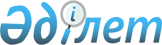 Асыл тұқымды мал шаруашылығын дамытуға және мал шаруашылығы өнiмiнiң өнiмдiлiгi мен сапасын арттыруға 2014 жылға субсидиялар көлемдерін бекіту туралы
					
			Күшін жойған
			
			
		
					Маңғыстау облысы әкімдігінің 2014 жылғы 27 наурыздағы № 54 қаулысы. Маңғыстау облысының Әділет департаментінде 2014 жылғы 28 сәуірде № 2406 болып тіркелді. Қолданылу мерзімінің аяқталуына байланысты күші жойылды - (Маңғыстау облысы әкімі аппаратының басшысының 2015 жылғы 25 желтоқсандағы № 08-37-2617 хатымен)      Ескерту. Қолданылу мерзімінің аяқталуына байланысты күші жойылды - (Маңғыстау облысы әкімі аппаратының басшысының 25.12.2015 № 08-37-2617 хатымен).      РҚАО-ның ескертпесі.

      Құжаттың мәтінінде түпнұсқаның пунктуациясы мен орфографиясы сақталған.      «Қазақстан Республикасындағы жергілікті мемлекеттік басқару және өзін-өзі басқару туралы» 2001 жылғы 23 қантардағы, «Агроөнеркәсіптік кешенді және ауылдық аумақтарды дамытуды мемлекеттік реттеу туралы» 2005 жылғы 8 шілдедегі Қазақстан Республикасының Заңдарына, сондай-ақ «Асыл тұқымды мал шаруашылығын дамытуды, мал шаруашылығы өнiмiнiң өнiмдiлiгi мен сапасын арттыруды жергілікті бюджеттерден субсидиялау қағидаларын бекіту туралы» Қазақстан Республикасы Үкіметінің 2014 жылғы 18 ақпандағы № 103 қаулысына сәйкес, облыс әкімдігі ҚАУЛЫ ЕТЕДІ:



      1. Мыналар бекітілсін:

      осы қаулыға 1–қосымшаға сәйкес 2014 жылға асыл тұқымды мал шаруашылығын дамытуға субсидиялар көлемдері;

      осы қаулыға 2–қосымшаға сәйкес 2014 жылға мал шаруашылығы өнiмiнiң өнiмдiлiгi мен сапасын арттыруға субсидиялар көлемдері.



      2. «Облыстық ауыл шаруашылығы басқармасы» мемлекеттік мекемесі (К. Ерғалиев) осы қаулының әділет органдарында мемлекеттік тіркелуін, оның «Әділет» ақпараттық-құқықтық жүйесі мен бұқаралық ақпарат құралдарында ресми жариялануын қамтамасыз етсін.



      3. Осы қаулының орындалуын бақылау облыс әкімінің орынбасары Ә.А. Шөжеғұловқа жүктелсін.



      4. Осы қаулы әділет органдарында мемлекеттік тіркелген күнінен бастап күшіне енеді және ол алғашқы ресми жарияланған күнінен кейін күнтізбелік он күн өткен соң қолданысқа енгізіледі.

 

       Облыс әкімі                             А. Айдарбаев

 

       «КЕЛІСІЛДІ» 

       Қазақстан Республикасы

      Ауыл шаруашылығы министрінің

      міндетін атқарушы 

      Г.С. Исаева

      27.03.2014 жыл

Маңғыстау облысы әкімдігінің 

2014 жылғы 27 наурыздағы

№ 54 қаулысына

1–қосымша

  2014 жылға асыл тұқымды мал шаруашылығын дамытуға

субсидиялар көлемдері

 

Маңғыстау облысы әкімдігінің 

2014 жылғы 27 наурыздағы

№ 54 қаулысына

2-қосымша

  2014 жылға мал шаруашылығы өнімінің өнімділігі мен сапасын арттыруға субсидиялар көлемдері

 
					© 2012. Қазақстан Республикасы Әділет министрлігінің «Қазақстан Республикасының Заңнама және құқықтық ақпарат институты» ШЖҚ РМК
				№Субсидиялау бағыты1 бірлікке арналған субсидиялар нормативтері, теңгеСубсидияланатын көлем, басСубсидия сомасы, мың теңгеАсыл тұқымды мал шаруашылығын дамыту
1Отандық асыл тұқымды ірі қара малды сатып алу154 0008613 244,02Қой шаруашылығында селекциялық және асыл тұқымдық жұмыстарды жүргізу:асыл тұқымдық зауыттар мен шаруашылықтардағы асыл тұқымдық аналық қой басы1 50015 46423 196,03Асыл тұқымды тоқтылар мен тұсақтарды сатып алу8 0002542 032,04Асыл тұқымды жылқыларды сатып алу40 0001375 480,05Асыл тұқымды түйелерді сатып алу37 00014518,0Барлығы44 470,0
№Субсидиялау бағыттары1 бірлікке арналған субсидиялар нормативтері, теңгеСубсидияланатын көлем, кгСубсидия сомасы, мың теңгеМыналарды өндіру үшін азық құнын арзандату:Мыналарды өндіру үшін азық құнын арзандату:Мыналарды өндіру үшін азық құнын арзандату:Мыналарды өндіру үшін азық құнын арзандату:Мыналарды өндіру үшін азық құнын арзандату:1Түйе еті9010 000900,02Шұбат55545 00029 975,03Жылқы еті9210 000920,04Қой еті10051 2505 125,0Барлығы36 920,0
